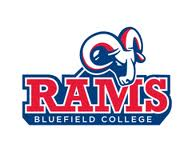 Emergency Plan: East River Soccer Complex (Men’s and Women’s Soccer)Emergency Personnel: certified athletic trainer(s) and student athletic trainer(s) on site for practice and competition.Emergency Communication: Cellular Phone of Soccer Athletic Trainer Esteban (___) - ____-____ Emergency Equipment: supplies (AED, trauma kit, splint kit, crutch bag, and oxygen) will be present on the side line in the care of the athletic training staff. Roles of First Responders: 1. Immediate care of the injured or ill student- athlete 2. Emergency equipment retrieval 3. Activation of emergency medical system (EMS) a. 911 call (provide name, address, telephone number; number of individuals injured; condition of injured; first aid treatment; specific directions; other information as requested)4. Direction of EMS to scene a. Open appropriate doors/gate if not on siteb. Designate individual to “Flag down” EMS and direct to scene c. Scene control: limit scene to first aid providers and move bystanders away from area 5. Notify Director of Sports Medicine of Incident/InjuryVenue Direction: From Bluefield, take route 460 East to John Nash Blvd toward I-77. The entrance to the soccer complex is on the left just before the southbound entrance ramp to I-77. EMS will be directed by site supervisor of the game or extra first responder waiting at the front gate shack to which of the six fields the injured or ill athlete is on.  The physical address of East River Soccer Complex is: 2739 John Nash Boulevard Bluefield, WV 24701. ** In regards to spine boarding a Bluefield College Student Athlete- the first Certified Athletic Trainer to the scene is in charge of the head/ and or neck as well as the process. This remains until the neck is secure and the athlete is secured to the spine board completely. **Emergency Plan: Graham Recreational Park (Softball)Emergency Personnel: certified athletic trainer(s) and student athletic trainer(s) on site for competition; for practice onsite or accessible in less than 5 minutes; additional sports medicine staff accessible from the Dome Gymnasium athletic training facility. Emergency Communication: Cellular Phone of Softball Athletic Trainer Erika (___)- ____-____ Emergency Equipment: supplies (AED, trauma kit, splint kit, crutches, and oxygen) will be present during competition in the care of the home athletic training staff. Spine Board is maintained in the Dome Gymnasium Athletic Training Facility. During practice emergency equipment will be with the covering athletic trainer or maintained in the Dome Gymnasium Athletic Training Facility.Roles of First Responders: 1. Immediate care of the injured or ill student- athlete 2. Emergency equipment retrieval 3. Activation of emergency medical system (EMS) a. 911 call (provide name, address, telephone number; number of individuals injured; condition of injured; first aid treatment; specific directions; other information as requested)4. Direction of EMS to scene a. Open appropriate doors/gate if not on siteb. Designate individual to “Flag down” EMS and direct to scene c. Scene control: limit scene to first aid providers and move bystanders away from area Venue Directions: From Bluefield, take route 460 west toward Tazewell, Virginia. Take the West Graham exit toward Bluefield, Virginia. The entrance to the park is approximately 300 yards of the right. EMS will be directed by game management at the front gate as to which of the three fields the injured or ill athlete is on.** In regards to spine boarding a Bluefield College Student Athlete- the first Certified Athletic Trainer to the scene is in charge of the head/ and or neck as well as the process. This remains until the neck is secure and the athlete is secured to the spine board completely. **Emergency Plan: Dome Gymnasium (Basketball, Volleyball, Cheerleading, Intramurals)Emergency Personnel: certified athletic trainer(s) and student athletic trainer(s) on site for practice and competition; additional sports medicine staff accessible from the Dome Gymnasium athletic training facility. Emergency Communication: Cellular Phones of Basketball/Volleyball Athletic Trainers                   Josh (___)- ____-____ and Ashley (____)- ____- ____Emergency Equipment: supplies AED present on wall outside Athletic Training Room. For games trauma kit will be present on bench with event covering certified athletic trainer. (Splint kit, crutch bag, oxygen, and spine board) are maintained in the Dome Gymnasium Athletic Training Facility just off the court.Roles of First Responders: 1. Immediate care of the injured or ill student- athlete 2. Emergency equipment retrieval 3. Activation of emergency medical system (EMS) a. 911 call (provide name, address, telephone number; number of individuals injured; condition of injured; first aid treatment; specific directions; other information as requested)4. Notify Campus Safety if not already present at venue. (304)- 887-17955. Direction of EMS to scene a. Open appropriate doors/gate if not on siteb. Designate individual to “Flag down” EMS and direct to scene c. Scene control: limit scene to first aid providers and move bystanders away from area Venue Direction: The Dome Gymnasium has multiple entrances. The following provides the quickest access to the court as well as the athletic training facility: Come through the front entrance facing the parking lot after entering from Stadium Drive. EMS may back the squad vehicle onto the double wide sidewalk directly outside the front entrance. EMS may be directed to enter through the north entrance for faster access to the athletic training room should the injured or ill athlete be taken there prior to their arrival. The physical address of the dome gymnasium is: 119 Stinson Williams Dr. Bluefield, VA 24605.** In regards to spine boarding a Bluefield College Student Athlete- the first Certified Athletic Trainer to the scene is in charge of the head/ and or neck as well as the process. This remains until the neck is secure and the athlete is secured to the spine board completely. **Emergency Plan: Bowen Field Venue (Baseball)Emergency Personnel: certified athletic trainer(s) and student athletic trainer(s) on site for competition; for practice onsite or accessible in less than 5 minutes; additional sports medicine staff accessible from the Dome Gymnasium athletic training facility. Emergency Communication: Cellular Phone of Baseball Athletic Trainer Esteban (___)- ____-____ Emergency Equipment: supplies (AED, trauma kit, splint kit, crutches, and oxygen) will be present during competition in the care of the home athletic training staff. Spine Board is maintained in the Dome Gymnasium Athletic Training Facility. During practice emergency equipment will be with the covering athletic trainer or maintained in the Dome Gymnasium Athletic Training Facility.Roles of First Responders: 1. Immediate care of the injured or ill student- athlete 2. Emergency equipment retrieval 3. Activation of emergency medical system (EMS) a. 911 call (provide name, address, telephone number; number of individuals injured; condition of injured; first aid treatment; specific directions; other information as requested)4. Direction of EMS to scene a. Open appropriate doors/gate if not on siteb. Designate individual to “Flag down” EMS and direct to scene c. Scene control: limit scene to first aid providers and move bystanders away from area Venue Directions: Bowen Baseball Stadium is located in the Bluefield City Park off Stadium Dr. one block from Bluefield Rescue and Ambulance and one block from the Dome Gymnasium on the campus of Bluefield College. The physical address of Bowen Field is: 2003 Stadium Dr. Bluefield, WV 24701.** In regards to spine boarding a Bluefield College Student Athlete- the first Certified Athletic Trainer to the scene is in charge of the head/ and or neck as well as the process. This remains until the neck is secure and the athlete is secured to the spine board completely. ** Emergency Plan: Mitchell Stadium VenueEmergency Personnel: certified athletic trainer(s) and student athletic trainer(s) on site for practice and competition; additional sports medicine staff accessible from the Dome Gymnasium athletic training facility. Emergency Communication: Cellular Phones of Head Football Athletic Trainer Josh (___)- ____-____ and Assistant Football Athletic Trainer Erika (____)- ____- ____Emergency Equipment: supplies (AED, trauma kit, splint kit, crutch bag, oxygen, and spine board) will be present on the side line in the care of the athletic training staff. Emergency Plan: Mitchell Stadium Venue Emergency Personnel: certified athletic trainer and student athletic trainer(s) on site for practice and competition; additional sports medicine staff accessible from the Dome Gymnasium athletic training facility. Emergency Communication: Cellular phone of Head Football Athletic Trainer or Assistant Athletic Trainer.Emergency Equipment: supplies (AED, trauma kit, splint kit, crutch bag, oxygen, spine board) available on sideline of home team and in the care of the Bluefield College Athletic Training Staff.Roles of First Responders: 1. Immediate care of the injured or ill student- athlete 2. Emergency equipment retrieval 3. Activation of emergency medical system (EMS) a. 911 call (provide name, address, telephone number; number of individuals injured; condition of injured; first aid treatment; specific directions; other information as requested)4. Direction of EMS to scene a. Open appropriate doors/gate if not on siteb. Designate individual to “Flag down” EMS and direct to scene c. Scene control: limit scene to first aid providers and move bystanders away from area Venue Direction: Mitchell Stadium is located in the Bluefield City Park off Stadium Drive and is next door to Bluefield Rescue and Ambulance and 1 block from the Dome Gymnasium on the campus of Bluefield College.** In regards to spine boarding a Bluefield College Student Athlete- the first Certified Athletic Trainer to the scene is in charge of the head/ and or neck as well as the process. This remains until the neck is secure and the athlete is secured to the spine board completely. **** In regards to facemask removal of a Bluefield College Student Athlete- the second Certified Athletic Trainer to the scene is in charge of removing the facemask. If another Certified Athletic Trainer is not available, then the facemask will be removed under the direction of the Certified Athletic Trainer who has the head/ and or neck. **